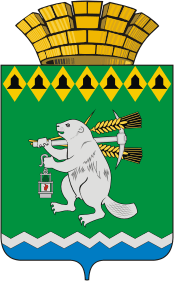 Дума Артемовского городского округаVI созыв44 заседание (внеочередное)РЕШЕНИЕот 20 декабря 2018 года                  			                                      № 463О результатах публичных слушаний  по проекту решения Думы Артемовского городского округа «Об утверждении бюджета Артемовского городского округа на 2019 год и плановый период 2020 и 2021 годов»Рассмотрев решение участников публичных слушаний по вопросу «Обсуждение проекта решения Думы Артемовского городского округа «Об утверждении бюджета Артемовского городского округа на 2019 год и плановый период 2020 и 2021 годы», на основании статьи 10 Положения о порядке организации и проведении публичных слушаний на территории Артемовского городского округа, принятого решением Артемовской Думы от 22.12.2005 № 612,Дума Артемовского городского округа РЕШИЛА:Решение участников публичных слушаний по вопросу «Обсуждение проекта решения Думы Артемовского городского округа     «Об утверждении бюджета Артемовского городского округа на 2019 и плановый период 2020 и 2021 годов», принять к сведению (прилагается).Настоящее   решение   опубликовать   в   газете   «Артемовский
рабочий» и разместить на официальном сайте Думы Артемовского городского округа в информационно-коммуникационной сети «Интернет».Контроль    исполнения    настоящего    решения    возложить    на
постоянную      комиссию      по     экономическим  вопросам, бюджету и налогам (Соловьев А.Ю.).Председатель Думы Артемовского городского округа					     К.М.ТрофимовРешение собрания участников публичных слушанийпо вопросу  «Обсуждение проекта решения Думы Артемовского городского округа  «Об утверждении бюджета   Артемовского городского округа на 2019 год и плановый период 2020 и 2021 годов» 26 ноября 2018 годаЗаслушав и обсудив доклад О.Г.Бачуриной, заместителя главы Администрации   Артемовского городского округа - начальника финансового управления Администрации Артемовского городского округа по вопросу «Обсуждение проекта решения Думы Артемовского городского округа «Об утверждении бюджета   Артемовского городского округа на 2019 и плановый период 2020 и 2021 годов», заключение  Е.А.Курьиной, председателя Счетной палаты Артемовского городского округа, выступления в прениях  участники публичных слушаний  РЕШИЛИ:Принять рекомендации публичных слушаниях по вопросу «Обсуждение проекта  решения  Думы Артемовского городского округа «Об утверждении бюджета   Артемовского городского округа на 2019 год и плановый период 2020 и 2021 годов» (Приложение).           2.Рекомендовать  Думе Артемовского городского  округа:1)  рассмотреть  результаты публичных слушаний от 29 ноября 2018 года  на заседании Думы Артемовского городского округа;2)  рассмотреть   и принять бюджет Артемовского городского округа на 2019 год и плановый период 2020 и 2021 годов.          3.Направить настоящее решение и  рекомендации публичных слушаний от 26 ноября 2018 года  в Администрацию  Артемовского городского округа для рассмотрения и подготовки мотивированного заключения по итогам публичных слушаний.	Настоящее решение опубликовать в газете «Артемовский рабочий».Председательствующий на публичных слушаниях					                                   К.М.ТрофимовПриложение к решению собрания  участников публичных слушаний   по вопросу «Обсуждение проекта  решения  Думы Артемовского городского округа «Об утверждении бюджета   Артемовского городского округа на 2019 год и плановый период  2020  и  2021 годов»от 26 ноября 2018  годаРекомендации, принятые на публичных слушанияхпо вопросу «Обсуждение проекта  решения  Думы Артемовского городского округа «Об утверждении бюджета   Артемовского городского округа на 2019год и плановый период 2020 и 2021 годов»	Предусмотреть в бюджете Артемовского городского округа средства на 2019 год и плановый период 2020 и 2021 годов средства на мероприятия:На благоустройство тротуаров по ул. Свободы в районе пересечения  ул.Энгельса и пер. Заводским;На благоустройство придомовой территории, нарушенной при строительстве школы № 56 по адресу ул. Свободы, 80;На спиливание   тополей по ул. Свободы от  железнодорожной поликлиники  в сторону района  Новостройки;	4.На благоустройство  автобусных остановок  «Сигнал» с обеих  сторон, установка остановочных комплексов «Сигнал»;		5.на  подключение  к централизованной канализационной системе, в частности, по адресу ул.  Октябрьская,  5(колодцы часто переполнены и нечистоты идут в реку  Бобровку), ул. Заводская, № 36 и  № 40;		6.  По  ремонту  подводящих сетей и смотровых колодцев  ул. Свободы 48; 		7. по уличному  освещению в районе ДК им. Попова (пер. Заводской), улиц  Молокова, 8 Марта в сторону  района Новостройки, на остановке п. Хлебная база № 46, ул. Молокова, возле дома 33, (корпус 1) по улице Мира;		8.  на ремонт  тротуара от дома № 3 по ул. Октябрьская до кафе «Уралочка», благоустройство территории;		9. На ремонт  системы освещения, водоснабжения, канализационной системы, исключив попадание стоков в подвал, из-за чего постоянно перемерзают системы отопления и др. в подъезде по адресу пер. Заводской 2;	10. на газификацию с. Мостовского, а также с. Шогринское, с. Лебедкино;	11. увеличение субсидий с 700 тыс. рублей  до 1 млн. рублей  производителям сельскохозяйственной продукции в целях частичного возмещения затрат;	12. Строительство блочных газовых котельных в городе;	13. по обустройству  пешеходного перехода через железную дорогу и спуска  к детской больнице;	14. по строительству тротуара по ул. Полярников (в сторону мироновского тракта, где было бомбоубежище ЕРЗ);	15. по  благоустройство территории (тротуара) после газификации частного сектора  по ул. Полярников (в сторону мироновского тракта);	16. по благоустройству контейнерной площадке по ул. Энгельса  и за детским садом № 6 с учетом рельефа местности;	17. по сносу ветхого жилья по ул. 8 Марта, ул. Октябрьской;	18. по  строительству новых домов для  переселения из ветхого жилья;	19. по строительству   автомобильного моста через железнодорожные пути  в начале ул. 8 Марта на ул. Станционной;	20. спланировать зону отдыха по  ул. Свободы;	21. Строительство  (ремонт)  тротуаров: по ул. Акулова от остановки «Акулова» до остановки «Депо»; по ул. Полярников в сторону центра города от перекрестка улиц Акулова Полярников;по ул. Свободы от остановки «Сигнал» до  пер. Заводского;	22. Чистка тротуаров  и дорог в зимнее время, в том числе в районе станции Егоршино (ул. 8 марта возле железнодорожной больницы);	23. Ремонт дороги по ул. 8 Марта в сторону п. Новостройки;	24. по увеличению финансирования на  мероприятия по антитеррористической защищенности, в том числе  учреждений  образования;	25. по ремонту автодороги по ул. Мира (провал грунта  вокруг канализационного колодца);	26. по приобретению и установке крышек люков смотровых колодцев на территории Артемовского района; 	27.  провести паспортизацию источников нецентрализованного водоснабжения (колодцев) для восстановления или решения вопроса о ликвидации их;	28. по благоустройству всех кладбищ, расположенных на территории Артемовского района;	29. по ремонту автодорог в п. Красногвардейском;	30. по приобретению НЖ для нужд жителей п. Красногвардейского;	31. по  улучшению качества питьевого водоснабжения п. Красногвардейского, п. Буланаш;	32. о восстановлении объездной  автодороги, которая  пересекает улицы Шмидта и Ломоносова и ведет в г. Ирбит; 	33.  финансирование проекта межевания и планировки территории с процедурой постановки на кадастровый учет дворовой территории дома № 29 по ул. Полярников (г. Артемовский);	34. Финансирование  шахтного водоотлива в п. Буланаш в полном объеме;	35. Почему Администрация Артемовского городского округа не платит за капитальный ремонт  муниципальных квартир (специальный счет дома ул. Полярников, 29);	36. Предложение: выставить на аукцион услуги по производству и выпуску газеты «Артемовский рабочий»;	37. Предложение: дать возможность жителям вносить свои предложения в проект бюджета на стадии формирования бюджета. Включить депутатов в процесс реального формирования проекта бюджета;	38. Выкупить спорткомплекс БМЗ и предусмотреть средства на деятельность спорткомплекса;	39. Предусмотреть средства на текущий ремонт ДК «Угольщиков», в том числе фасада здания;	40. Предусмотреть средства на закрытие полигота ТБО в п. Буланаш;	41. Строительство тротуаров по ул. Победы. Челюскинцев в п. Буланаш.